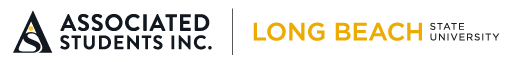 Donation Wish List for the Beach PantryFood itemsCanned protein (preferably tuna)Canned goods (vegetables, fruit, beans, refried beans,                          chili, soup, etc.)Health barsOatmeal CerealPeanut ButterFruit Spread/JellyApple SauceMac N CheeseRicePastaPasta SauceSingle Serving Chef Boyardee EntreesToiletries/Personal ItemsTooth BrushesTooth Paste Shampoo ConditionerDeodorantFeminine hygiene itemsRazorsBody LotionChrist Lutheran ChurchWeek at a Glance October 30- November 6Today           Reformation Sunday9:30am        Worship -In Person & Live Streamed                      Children’s Sunday school                      Installation of Call Committee11:00am      Reformation and Oktoberfest CelebrationMonday, October 31 Halloween11:15am      Preschool Trunk or TreatTuesday, November 19:00 am       Cover G’s 6:30pm        Stephen’s Ministry6:30pm        Executive Committee Wednesday, November 29:45am         Bible Study (Zoom format)Thursday, November 310:30am       Music Makers 11:30am       Preschool Chapel7:00pm         Choir RehearsalFriday, November 4No Events ScheduledSaturday, November 5No Events ScheduledSunday, November 69:30am        Worship-In Person & Live Streamed                      Children’s Sunday SchoolThe Healing Power of the Holy SpiritWe pray for:Members at Home or in Care Centers: Justin Bartlow, Laurie Ennen, Ione Marchael, Don Westerhoff, and Frances Willms.  Those struggling with illness or other concerns: Don Darnauer, Judy Haenn, Daniel Howard, Karen Koch, Sydney Nichols, Shirley Pierce, Stephanie Petrbok, Bary & Janice Schlieder, Doris Weinert, Kurt Weisel, Gary & Linda Zimmerman.*Family & Friends: Marylyn, Terry, Cheryl,  Lois Brown, Zach Burkard,  Byron, John Caldwell, Scott Carr,  Jon Christopherson, Steve, Charlie and David Corm, Mary and Max Croes, JD, Glenn Darnauer,  Tamara Fitzgerald, Brechin Flournoy, Alberta Gray, Cindy Gray, Evie Holdhusen, Kylie & Crystal Huber, Doris Jung, Barb Korsmo, Katrina Lahr,  Sue Lance, Lenny Lloyd, Diana Lobel, Terri Lujan, Dewey Martin,  Heather Nielsen, Hudson Nunnally,  Paul Perencevic, Paula Pettit, Kristina & Scott Randolph, Emily Renton, Mary Kathryn Rivera, J.R. Rose, Vicki Thompson,  Sharon and JT Tooman, Addy Turchin,  Jessica, Steve and Jenny West. *Names are included on the prayer list for 30 days unless specific     requests are made through the office.We also pray for the ongoing work of: + Linda Gawthorne among the Kogi people of Colombia  + First responders who provide safety, security, and care + Those serving in our nation's military, especially: Samuel      Brown, Ryan Dorris, Morgan Llewellyn, Johnny Luna,     Jim Reeder, Steven, Brina and Michael Navarro.      Please provide us with  names of  those you would       like to include in these prayers.  + Lutheran Maritime Ministries, Habitat 4 Humanity,      California Lutheran Homes,Altar Flowers this morning are given to the glory of God by  Sue Bredenkamp in memory of husband, Roger’s, 90th birthday.This morning is Reformation Sunday, the birthday of the Lutheran Church in the world. Please join us in the social hall for an Oktoberfest style lunch and in the courtyard for games.Our Stewardship program will begin next month, and Commitment Sunday will be on November 20th. We will bring our 2023 pledges to the altar and celebrate with an egg-bake breakfast after church. Please mark your calendars and watch for information arriving soon.Christmas Market & Craft Faire is  already being planned for this year. It will be held on Saturday, November 19. We need as many people as possible to help make this happen so please sign up on the clipboards going around this morning.  There’s a job fit for all abilities.  Thanks so much.The Nominating Committee for the next church council will begin searching for candidates to fill some council chairs that become vacant in January.  If you are approached, please consider the request with an open heart and mind. The list of those committees will be available soon.This morning’s worship assistants:Assisting Minister: Mike MaricleReader: Greg KochCommunion Assistants: Claudia Fitzpatrick, Lonnie Timney, Lisa CottrellAltar Guild: Laura Innes, Valerie WeiselCoffee Cart: Bryce Bonilla-HaennUshers: Matt Green, Andy Trost                                     Thank you all.